Инструкция по осуществлению контроля ежемесячного отчета по антидопинговой деятельности в АИС LSPORTЗайти в систему АИС LSPORT, раздел «Календарь» и кликнуть на значок поиска   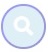 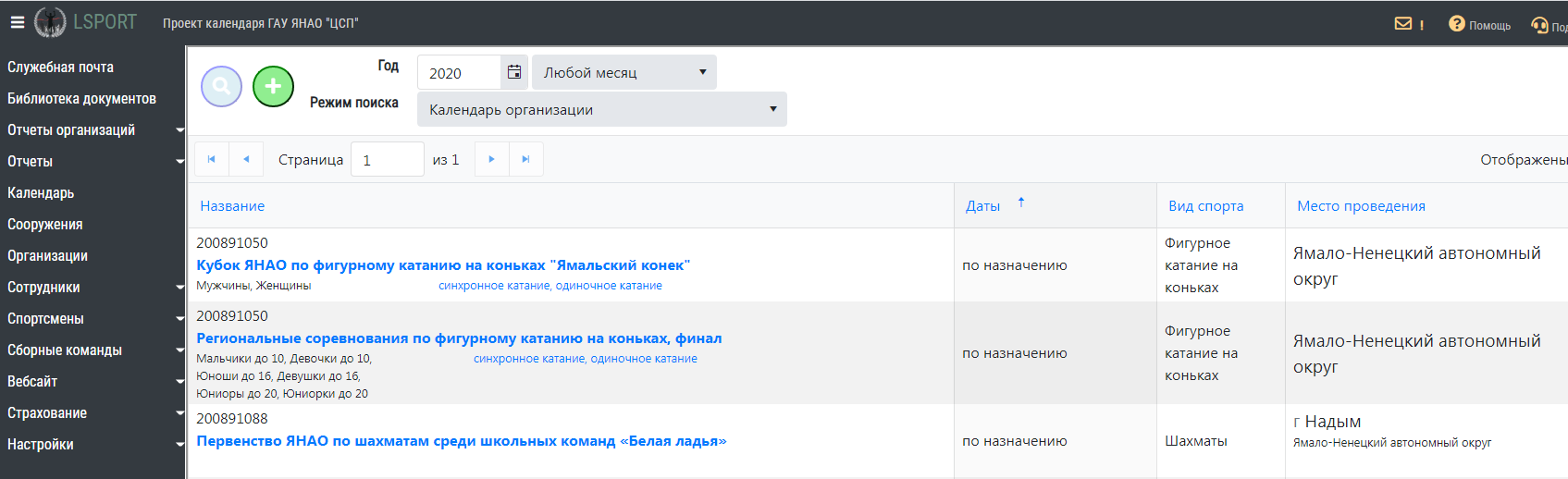 В открывшемся окне в строке «Режим поиска»,  выбрать «Календарь подчиненных организаций».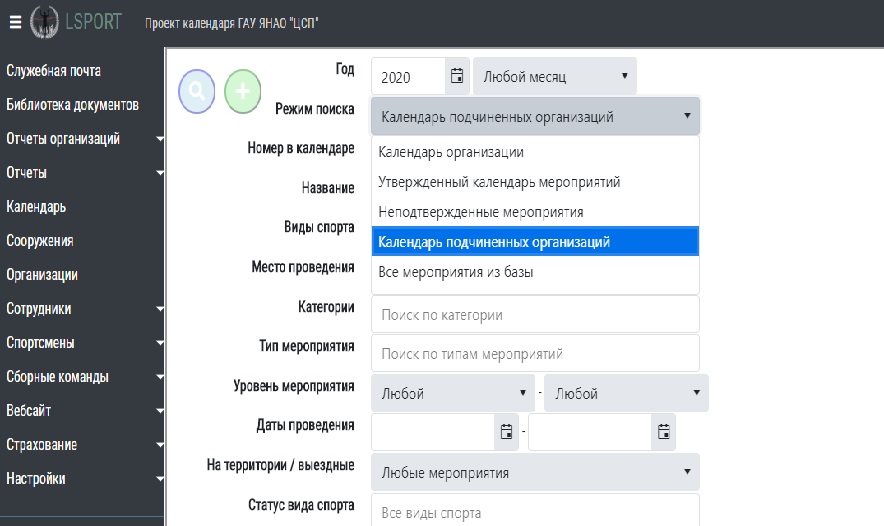 В строке «Категории»,  выбрать «Анти-допинг».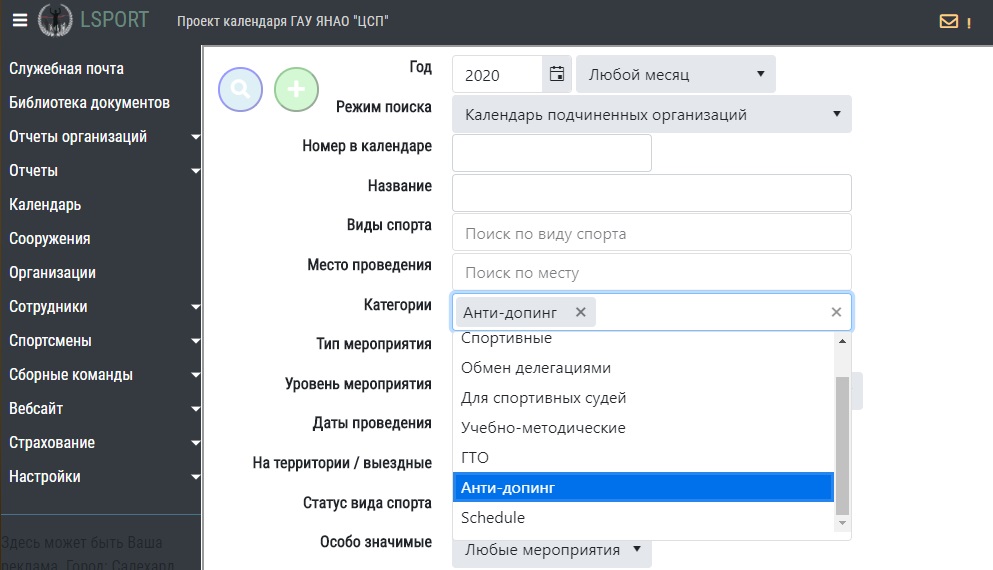 В строке «Место проведения», указать муниципальное образование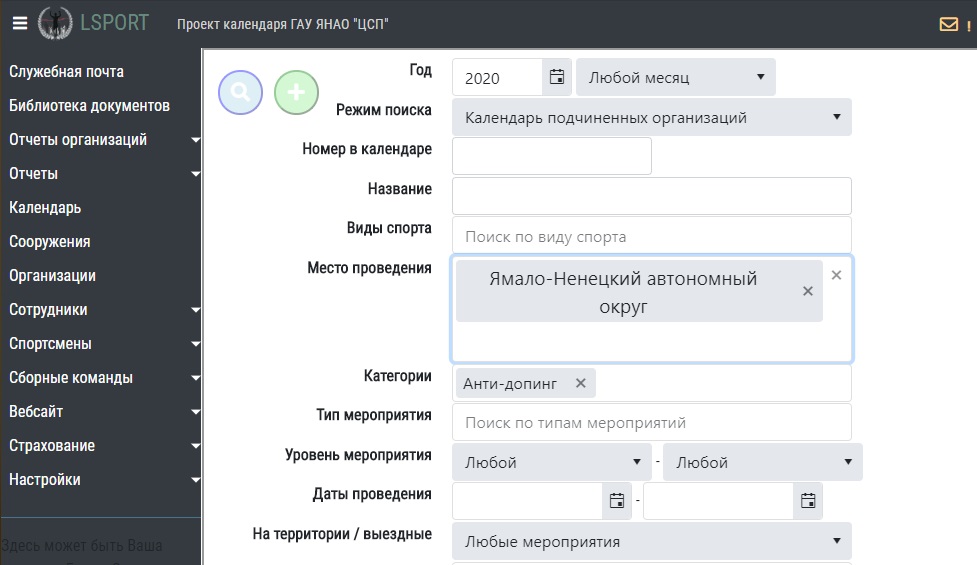 В строке «Даты проведения» выбрать необходимые даты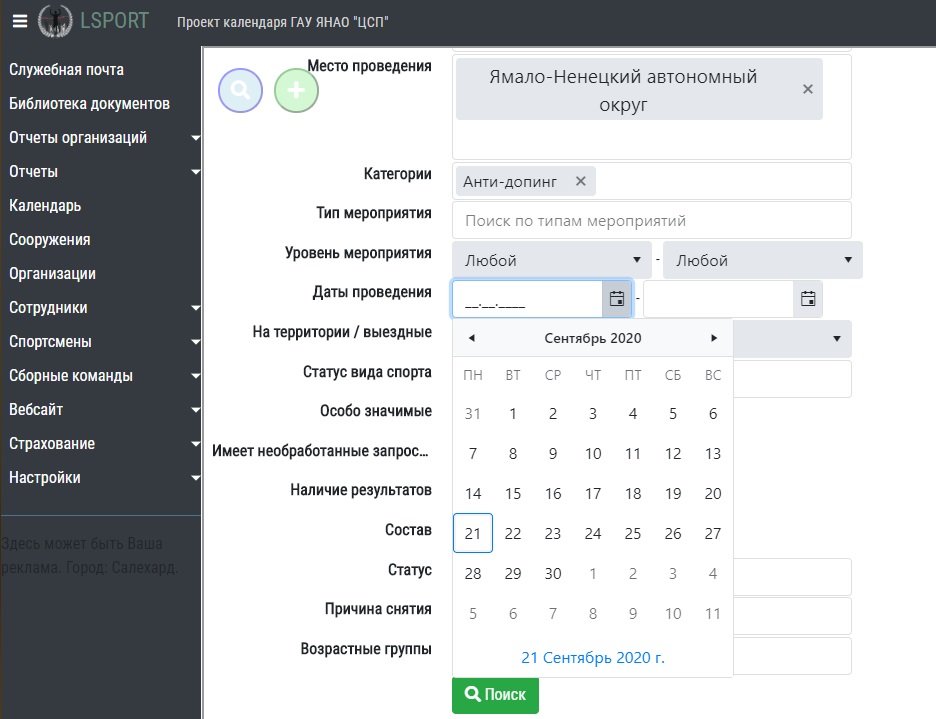 Кликнуть зеленую кнопку «поиск».В открывшемся окне, из списка предложенных мероприятий выбрать необходимое, для ознакомления (кликнув на мероприятие)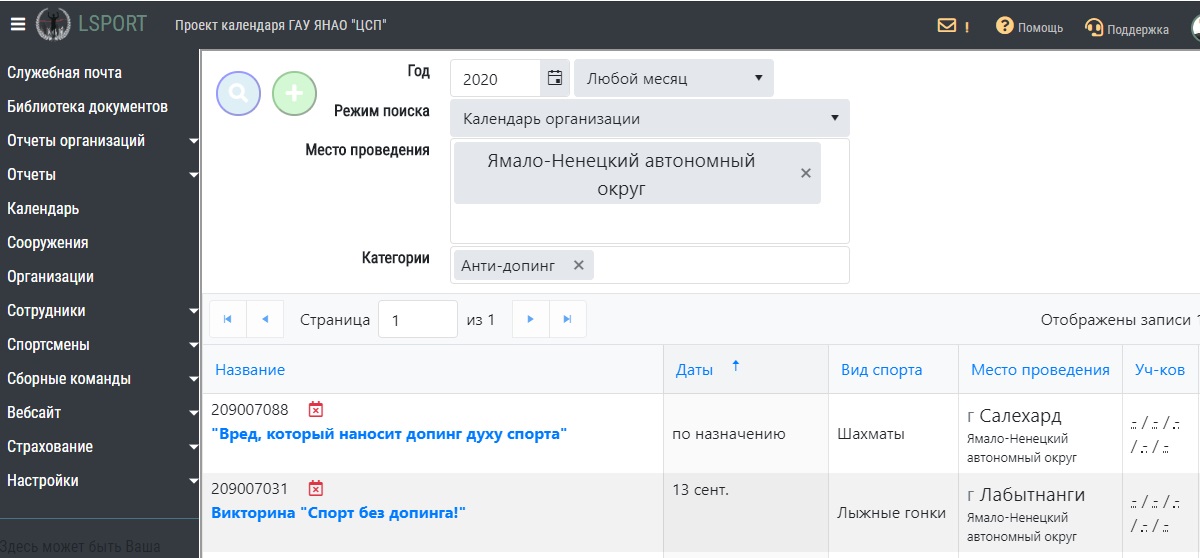 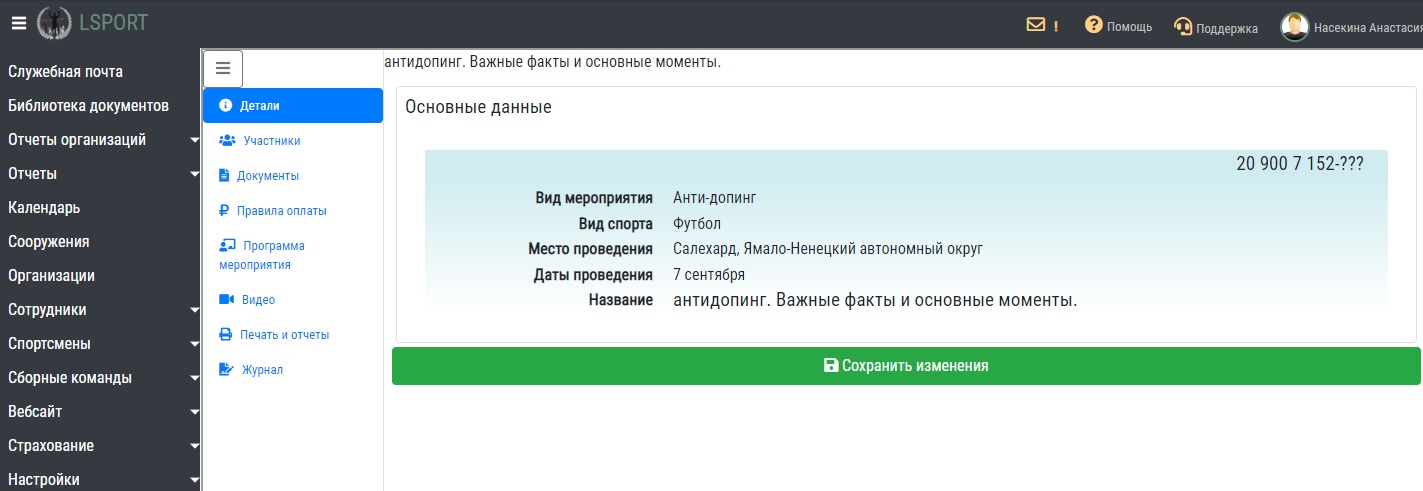 В разделе «Документы» можно ознакомиться с материалами, приложенными к мероприятию.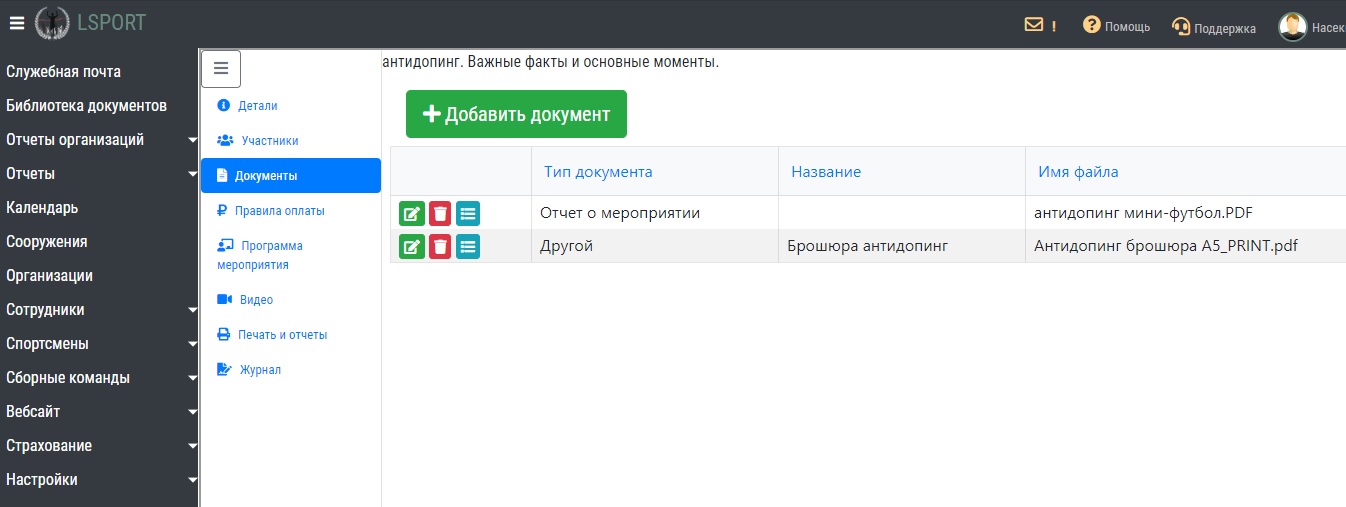 В разделе «Участники» можно ознакомиться с электронным списком участников мероприятия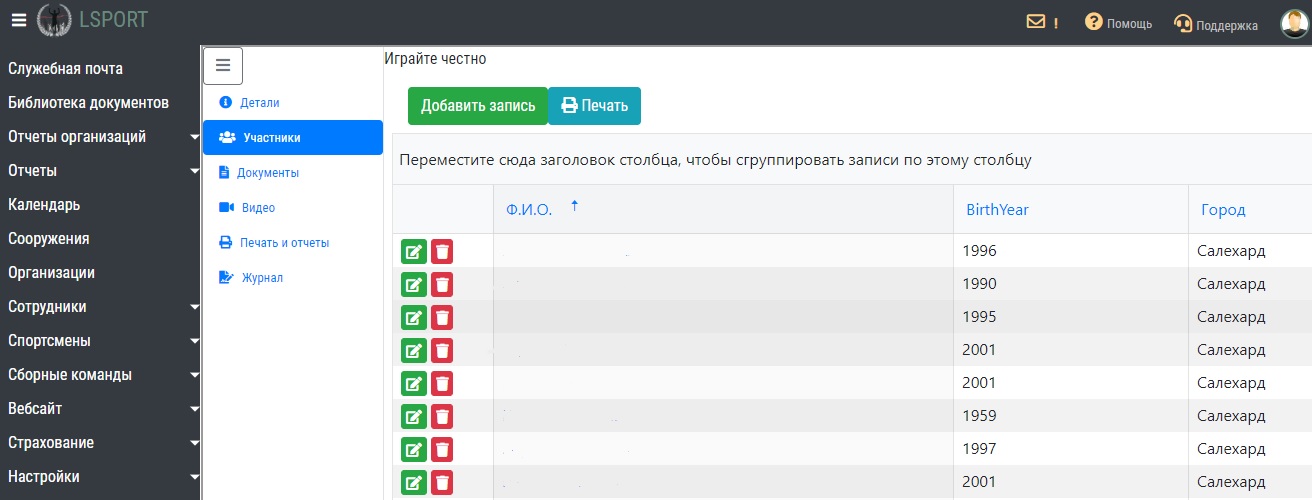 Для просмотра полной информации о мероприятии, необходимо вернуться в общий список ваших мероприятий, в правом верхнем углу кликнуть на значок  , выбрать «печать» 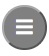 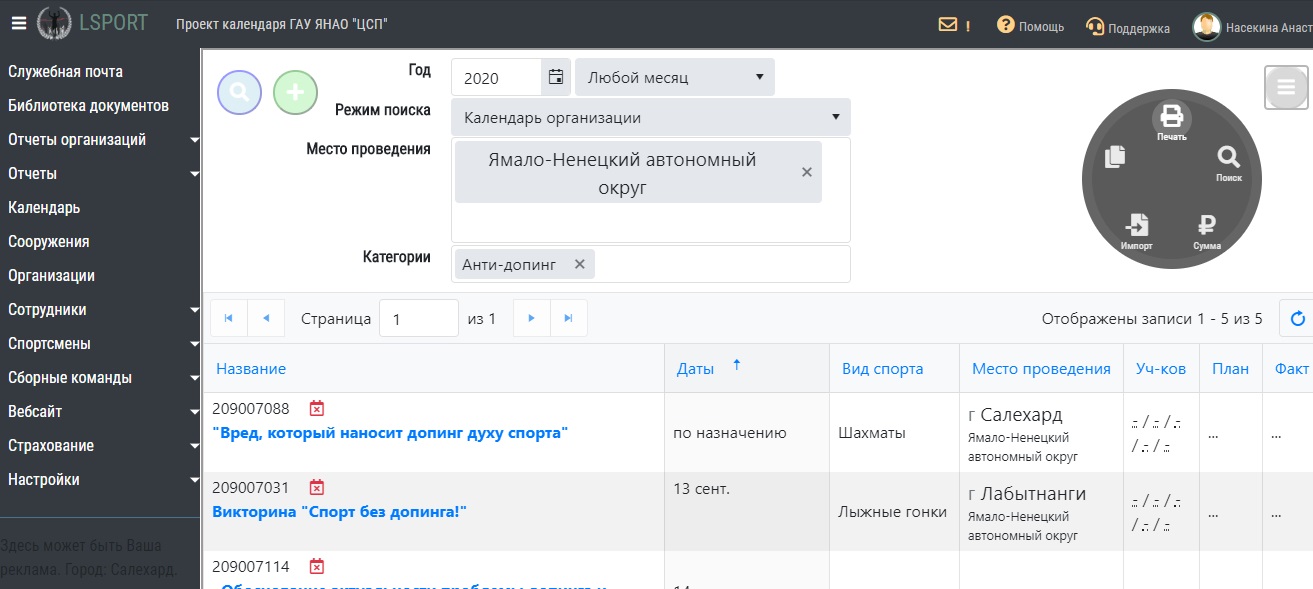  Далее в открывшемся окне  выбрать «Отчет о проведенных антидопинговых мероприятиях», нажать на зеленую кнопку «Печать» 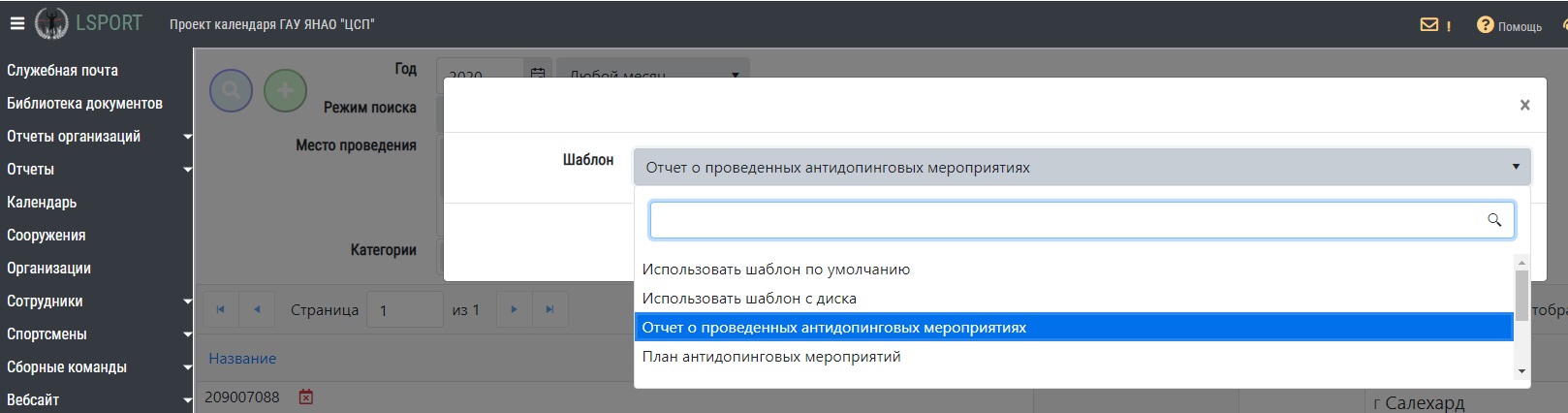  Документ сохраняется на ваш компьютер в формате Word, в загруженных документах, можно просмотреть информацию по мероприятиюВНИМАНИЕ!Отчет об антидопинговой деятельности заполняется в системе АИС LSPORT ежемесячно с 15 по 20 число.Внесение данных, корректировки в отчете по истечению данного периода не допускаются!